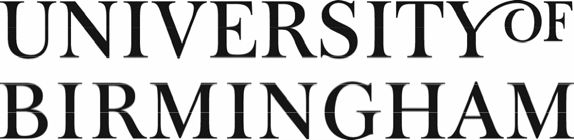 RESEARCH THESISAuthor's DeclarationFull name (block capitals, surname first): ………………………………………………………………………Full title of thesis/dissertation (block capitals): ………………………………………………………….............………………………………………………………………………………………………………………..……. College/School/Department (block capitals): ………………………..…………………………..………............ Date of award of degree (leave blank):I understand that one printed and one electronic copy of my thesis/dissertation (the Work) will be deposited in the University Library (the Library) and in a suitable electronic repository, for permanent retention.Without changing the content, the Library or any third party with whom it has an agreement to do so, may convert either copy into a format or medium for the purpose of long-term retention, accessibility and preservation.The Library will publish, and/or arrange with appropriate third parties for the non-exclusive publication of, a bibliographic description of the thesis/dissertation, and the author's abstract.Unless arrangements are made to the contrary, (see paragraph 6. below), the Library is authorised to make the Work available for consultation in the Library, and via a recognised inter library loans system. The Library is authorised to make the electronic copy of the Work freely accessible to individuals and institutions - including automated agents - via the Internet.Rights granted to the University of Birmingham through this agreement are entirely non-exclusive. I retain all my rights in the Work in its present version or future derivative works.I understand that I may apply to the University to retain the right to withhold access to the content of my thesis/dissertation. Access to the paper version may be withheld for a period which shall not normally exceed four calendar years from the congregation at which the degree is conferred. The actual length of the period will be specified in the application, together with the precise reasons for making that application. The electronic copy may be withheld from dissemination via the web or other networks for any period.I have obtained permission for any use made of substantial amounts of published or unpublished copyright material (text, illustrations, etc) where the rights are owned by a third party, other than as permitted under either The Copyright Designs and Patents Act 1988 (as modified by any related or successor legislation)  or the Terms and Conditions of any Licence governing its use.The content of the copies I shall deposit with the Library will be the final version of my thesis, as approved by the Examiners.I understand that the Library and administrators of any electronic theses repository do not hold any obligation to take legal action on behalf of myself, or other rights holders, in the event of a breach of intellectual property rights, or any other right, in the material deposited.I understand that, in the event of my thesis/dissertation being not approved by the Examiners, this declaration will become null and void.Signature: ………………………………………………	Date: …………………………For Library use (please leave blank):Classmark:	Accession number:	Control number: eTheses Repository url:Author Declaration, Library Services, May 2009